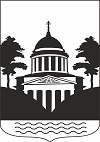 № 4,пятница 25 марта 2022 года В данном номере опубликованы следующие документы:1.Решение Совета депутатов Любытинского сельского поселения четвертого созыва от 25.03.2022 № 69 Об утверждении Положения о материальном поощрении старост сельских населенных пунктов на территории Любытинского сельского поселения.2. Решение Совета депутатов Любытинского сельского поселения четвертого созыва от  25.03.2022 № 70 О внесении изменений в решение Совета депутатов Любытинского сельского поселения от 29.11.2019 № 201 «Об утверждении порядка взаимодействия старост с органами местного самоуправления, муниципальными предприятиями и учреждениями и иными организациями по вопросам решения вопросов местного значения на территории Любытинского сельского поселения, размещения информации о назначенных старостах на официальном сайте Администрации Любытинского муниципального района в информационно-телекоммуникационной сети "Интернет".Российская ФедерацияНовгородская область Любытинский районСОВЕТ ДЕПУТАТОВ ЛЮБЫТИНСКОГОСЕЛЬСКОГО ПОСЕЛЕНИЯР Е Ш Е Н И Еот 25.03.2022 № 69р.п.ЛюбытиноОб утверждении Положения о материальном поощрении старост сельских населенных пунктов на территории Любытинскогосельского поселенияВ соответствии с Федеральным законом от 6 октября 2003 года № 131-ФЗ «Об общих принципах организации местного самоуправления в Российской Федерации», областным законом от 01.10.2018 № 304-ОЗ «О некоторых вопросах, связанных с деятельностью старосты сельского населенного пункта на территории муниципального образования в Новгородской области», Совет депутатов Любытинского сельского поселения РЕШИЛ:1. Утвердить Положение о материальном поощрении старост сельских населенных пунктов на территории Любытинского сельского поселения.2. Материальное поощрение старост сельских населенных пунктов на территории Любытинского сельского поселения производить за счет средств, предусмотренных на указанные цели в бюджете Любытинского сельского поселения на соответствующий финансовый год.3. Настоящее решение вступает в силу со дня его официального опубликования.4.Опубликовать решение в бюллетене  «Официальный  вестник поселения" и разместить на официальном сайте Администрации Любытинского муниципального района.Главасельского поселения                        А.Н.МироновУтвержденорешением Совета депутатовЛюбытинского сельского поселенияот 25.03.2022 № 69ПОЛОЖЕНИЕО МАТЕРИАЛЬНОМ ПООЩРЕНИИ СТАРОСТ СЕЛЬСКИХ НАСЕЛЕННЫХ ПУНКТОВНА ТЕРРИТОРИИ ЛЮБЫТИНСКОГО СЕЛЬСКОГО ПОСЕЛЕНИЯ1. Общие положения1.1. Настоящее Положение о материальном поощрении старост сельских населенных пунктов на территории Любытинского сельского поселения (далее - Положение) разработано в целях поощрения старост сельских населенных пунктов Любытинского сельского поселения (далее старосты) за активную работу по участию в решении вопросов местного значения.1.2. Основными целями материального поощрения старост является стимулирование общественной активности граждан по месту жительства в сельских населенных пунктах Любытинского сельского поселения.2. Условия, порядок и размер выплаты поощрения2.1. Материальное поощрение старост производится путем ежегодной выплаты в денежной форме в порядке, определенном настоящим Положением, за счет средств бюджета Любытинского сельского поселения.2.2. Право на получение ежегодного материального поощрения имеют старосты, назначенные решениями Совета депутатов Любытинского сельского поселения.2.3. Решение о материальном поощрении принимается комиссией по рассмотрению вопросов о поощрении старост сельских населенных пунктов Любытинского сельского поселения (далее - Комиссия), состав которой утверждается распоряжением Администрации Любытинского муниципального района, на основании ежегодного отчета  старост о проделанной работе по форме согласно приложению 1 к настоящему Положению.2.4. Заседание Комиссии проводится в течение трех рабочих дней со дня окончания приема ежегодных отчетов.2.5. Заседание Комиссии считается правомочным, если на нем присутствует не менее половины от установленного количества членов Комиссии.2.6. В ходе заседания Комиссии рассматриваются отчеты старост.2.7. В состав Комиссии включаются председатель Комиссии, заместитель председателя Комиссии, секретарь Комиссии, члены Комиссии.2.7.1. Председатель Комиссии организует работу Комиссии и ведет ее заседания.2.7.2. Заместитель председателя Комиссии исполняет обязанности председателя Комиссии в его отсутствие или по его поручению.2.7.3.Секретарь Комиссии:2.7.3.1. Обеспечивает организацию деятельности Комиссии, ведёт делопроизводство, организует подсчет голосов членов Комиссии, ведет протоколы заседаний Комиссии, а также выполняет по поручению председателя Комиссии иные полномочия.2.7.3.2.  Оповещает не позднее чем за 1 рабочий день членов Комиссии о  дате заседания Комиссии,  осуществляет передачу членам Комиссии документов, указанных в пункте 2.9настоящего Положения в день проведения заседания Комиссии.2.7.4. В случае отсутствия секретаря Комиссии в период его отпуска, командировки, временной нетрудоспособности или по иным причинам его обязанности возлагаются председателем Комиссии либо лицом, исполняющим обязанности председателя Комиссии, на одного из членов Комиссии.2.8.Комиссия осуществляет следующие функции:- рассматривает, анализирует и осуществляет оценку представленных документов по критериям, определенным настоящим Положением;- при необходимости организует выезд членов Комиссии для проверки сведений, указанных в представленных документах;- принимает решение по материальному поощрению старост.2.9. Документы предусмотренные пунктом 2.13 настоящего Положения, а также ежегодный отчет старост в письменном или печатном виде с дополнительными материалами (фото, скриншоты, письменные благодарности со стороны граждан, копии обращений и т.д.) представляются в Администрацию Любытинского муниципального района не позднее  15 декабря текущего года.2.10. Денежное поощрение старост выплачивается в размере не более6000 (Шесть тысяч) рублей один раз в год согласно следующим критериям оценки их деятельности:2.10.1. Представление интересов граждан, проживающих на соответствующей территории,  в том числе по вопросам местного значения, осуществление взаимодействия с органами местного самоуправления;2.10.2. Контроль за санитарно-эпидемиологической обстановкой и пожарной безопасностью, состоянием благоустройства на соответствующей территории, за соблюдением Правил благоустройства, обеспечением чистоты и порядка на территории;2.10.3. Организация участия населения в благоустройстве территории;2.10.4. Участие старост в реализации приоритетных региональных проектов инициативного бюджетирования, иных проектах, направленных на реализацию инициативного бюджетирования, в организации и проведении культурно-массовых, физкультурно-оздоровительных и спортивных мероприятий, а также досуга жителей населенного пункта.2.11. Каждый показатель критериев оценки деятельности старост оценивается из расчета один критерий до 25%от суммы установленного размера ежегодной выплаты.2.12. Выплата денежного поощрения старостам производится администрацией Любытинского муниципального района на основании распоряжения Администрации Любытинского муниципального района.2.13. Для назначения выплаты староста подает заявление о перечислении ежегодного денежного поощрения по форме согласно приложению 2 к настоящему Положению с приложением следующих документов:- копия паспорта или иного документа, удостоверяющего личность;- копия страхового свидетельства государственного пенсионного страхования;- копия свидетельства о присвоении идентификационного номера налогоплательщика;- реквизиты счета для зачислений на карту, открытую в кредитной организации;- согласие на обработку персональных данных в соответствии с приложением 3 к постановлению Положения.2.14. Основанием для отказа в материальном поощрении старост является:- предоставление недостоверных сведений для назначения выплаты;- несвоевременное представление ежегодного отчета.2.15. Об отказе в материальном поощрении староста информируется в письменном виде (по адресу, указанному в заявлении) в течение 5 (пяти) дней со дня составления протокола.2.16. Выплата ежегодного денежного поощрения старостам производится Администрацией Любытинского муниципального района не позднее 20 декабря текущего года, путем перечисления денежных средств на счета получателей (при отсутствии счета по ведомости)Приложение 1к Положению о материальном поощрениистарост сельских населенных пунктов натерритории Любытинского сельского поселенияФормаВ Администрацию Любытинского                                                          муниципального районаЕжегодный отчетстаросты сельского населенного пункта_________________________за _________ год(ФИО)Приложение 2к Положению о материальном поощрениистарост сельских населенных пунктов натерритории Любытинского сельского поселенияФормапрошу  перечислять  денежное  поощрение  как старосте сельского населенногопункта ___________________________________ на расчетный счет №(наименование населенного пункта)        «___» ____________ 20____ года     ____________________________ Фамилия И.О.                                                                       (подпись)Приложение 3к Положению о материальном поощрениистарост сельских населенных пунктов натерритории Любытинского сельского поселенияФормаСОГЛАСИЕна обработку персональных данных    Я, _________________________________________________________________________,(ФИО)дата рождения ____________, проживающий(ая) по адресу: _____________________________________________________________________________________________________,наименование основного документа, удостоверяющего личность, ___________________серия _____________ номер _______________ дата выдачи ____________________,наименование органа, выдавшего документ, ____________________________________________________________________________________________________________,в  порядке  и на условиях, определенных Федеральным законом от 27 июля 2006года  
№ 152-ФЗ «О персональных данных»,  даю согласие Администрации Любытинского муниципального района, расположенной по адресу: р.п.Любытино, ул.Советов, д.29,  на  обработку моих персональных данных, содержащихся   в  документах, представляемых  в  соответствии  с  Положением о материальном поощрении старост сельских населенных пунктов,  утвержденным  решением Совета депутатов Любытинского сельского поселения  от ____________№_______.Настоящим  даю  согласие  на совершение в перечисленных целях следующих действий,  совершаемых  с  использованием  средств  автоматизации  или  без использования  таких  средств, с моими персональными данными: сбор, запись, систематизацию,  накопление,  хранение,  уточнение (обновление, изменение), извлечение,   использование,   передачу  (распространение,  предоставление, доступ),  обезличивание,  блокирование,  удаление, уничтожение персональных данных.    Согласие  действует  до достижения целей обработки персональных данных, в течение срока хранения документов.Я   оставляю   за   собой  право  отозвать  свое  согласие  посредством составления  соответствующего  письменного  документа,  который  может быть направлен мной в адрес Администрации Любытинского муниципального района по почте заказным письмом с уведомлением о вручении, либо вручен лично или через  представителя  под  расписку  представителю  Администрации Любытинского муниципального района.    Я    ознакомлен(а)    с    правами    субъекта   персональных   данных, предусмотренными главой 3 Федерального закона от 27 июля 2006 года № 152-ФЗ «О  персональных  данных».  Все  изложенное  мной  прочитано, мне понятно и подтверждается собственноручной подписью.        «___» ____________ 20____ года     ____________________________ ФИО(подпись)Российская ФедерацияНовгородская область Любытинский районСОВЕТ ДЕПУТАТОВ ЛЮБЫТИНСКОГОСЕЛЬСКОГО ПОСЕЛЕНИЯРЕШЕНИЕот 25.03.2022 № 70р.п. ЛюбытиноО внесении изменений в решение Совета депутатов Любытинского сельского поселения от 29.11.2019 № 201 «Об утверждении порядка взаимодействия старост с органами местного самоуправления, муниципальными предприятиями и учреждениями и иными организациями по вопросам решения вопросов местного значения на территории Любытинского сельского поселения, размещения информации о назначенных старостах на официальном сайте Администрации Любытинского муниципального района в информационно-телекоммуникационной сети "Интернет"В соответствии с Федеральным законом от 06 октября 2003 года N 131-ФЗ "Об общих принципах организации местного самоуправления в Российской Федерации", областным закон от 01 октября 2018 года N 304-ОЗ "О некоторых вопросах, связанных с деятельностью старосты сельского населенного пункта на территории муниципального образования в Новгородской области", Уставом Любытинского сельского поселенияСовет депутатов сельского поселенияРЕШИЛ:1. Внести изменения в Порядок взаимодействия старост сельских населенных пунктов Любытинского сельского поселения с органами местного самоуправления, утвержденный решением Совета депутатов Любытинского сельского поселения от 29.11.2019 № 201 «Об утверждении порядка взаимодействия старост с органами местного самоуправления, муниципальными предприятиями и учреждениями и иными организациями по вопросам решения вопросов местного значения на территории Любытинского сельского поселения, размещения информации о назначенных старостах на официальном сайте Администрации Любытинского муниципального района в информационно-телекоммуникационной сети "Интернет", исключив пункт 3 и пункт 4.2.Признать утратившим силу решение Совета депутатов Любытинского сельского поселения от 26.11.2021 № 60 «О внесении изменений в решение Совета депутатов Любытинского сельского поселения от 29.11.2019 № 201 «Об утверждении порядка взаимодействия старост с органами местного самоуправления, муниципальными предприятиями и учреждениями и иными организациями по вопросам решения вопросов местного значения на территории Любытинского сельского поселения, размещения информации о назначенных старостах на официальном сайте Администрации Любытинского муниципального района в информационно-телекоммуникационной сети "Интернет".3. Решение вступает в силу со дня его официального опубликования.4. Опубликовать решение в бюллетене  «Официальный  вестник поселения" и разместить на официальном сайте Администрации Любытинского муниципального района.Главасельского поселения                            А.Н.МироновОфициальный вестник поселения     Учредитель, издатель: Совет депутатов Любытинского сельского поселения Главный редактор: А.Н.Миронов     Распространяется бесплатно  Адрес издателя: 174760, Новгородская область, п.Любытино, ул.Советов,д.29   Телефон: 8(816-68) 62-311, доб.6630                  Подписано в печать 25.03.20221. Общие сведения1. Общие сведения1. Общие сведения1. Общие сведения1. Общие сведения1.1.Фамилия, имя, отчество старосты сельского населенного пунктаФамилия, имя, отчество старосты сельского населенного пункта1.2.Наименование сельского населенного пунктаНаименование сельского населенного пункта1.3.Контактные данные (тел., e-mail)Контактные данные (тел., e-mail)1.4.Количество домов (квартир)Количество домов (квартир)1.5.Количество проживающих граждан в границах населенного пунктаКоличество проживающих граждан в границах населенного пункта2. Критерии оценки деятельности2. Критерии оценки деятельности2. Критерии оценки деятельности2. Критерии оценки деятельности2. Критерии оценки деятельностиКритерийРасшифровка критериевРасшифровка критериевКоличественный/
качественный показатель2.1.Представление интересов граждан, проживающих на соответствующей территории,  в том числе по вопросам местного значения, осуществление взаимодействия с органами местного самоуправления 2.1.1. Участие в совещаниях, сходах, собраниях, конференциях граждан, публичных слушаниях, общественных обсуждениях – 10%2.1.1. Участие в совещаниях, сходах, собраниях, конференциях граждан, публичных слушаниях, общественных обсуждениях – 10%Количество совещаний, сходов, собраний, конференций граждан, публичных слушаний, общественных обсуждений-Дата, тема, рассматриваемые вопросы по проблемам территории -2.1.Представление интересов граждан, проживающих на соответствующей территории,  в том числе по вопросам местного значения, осуществление взаимодействия с органами местного самоуправления 2.1.2. Организация и проведение совещаний, сходов, собраний, конференций граждан, проведения публичных слушаний, общественных обсуждений, информирование жителей населенного пункта о принятых решениях, о ходе исполнения принятых решений.Представление старостой интересов населения, проживающего на соответствующей территории, осуществление взаимодействия с органами местного самоуправления
– 15%2.1.2. Организация и проведение совещаний, сходов, собраний, конференций граждан, проведения публичных слушаний, общественных обсуждений, информирование жителей населенного пункта о принятых решениях, о ходе исполнения принятых решений.Представление старостой интересов населения, проживающего на соответствующей территории, осуществление взаимодействия с органами местного самоуправления
– 15%Количество совещаний, сходов, собраний, конференций граждан, проведения публичных слушаний, общественных обсуждений -Дата, место совещаний сходов, собраний, конференций граждан, проведения публичных слушаний, общественных обсуждений -Количество присутствующих -Количество оформленных обращений, писем в различные инстанции -2.2.Контроль за санитарно-эпидемиологической обстановкой и пожарной безопасностью, состоянием благоустройства на соответствующей территории, за соблюдением Правил благоустройства, обеспечением чистоты и порядка на территории2.2.1. Мониторинг стихийных свалок, контроль своевременности вывоза мусора на соответствующей территории ответственными организациями –  5%2.2.1. Мониторинг стихийных свалок, контроль своевременности вывоза мусора на соответствующей территории ответственными организациями –  5%Количество выявленных стихийных свалок -Количество обращений в орган местного самоуправления -2.2.Контроль за санитарно-эпидемиологической обстановкой и пожарной безопасностью, состоянием благоустройства на соответствующей территории, за соблюдением Правил благоустройства, обеспечением чистоты и порядка на территории2.2.2. Информирование жителей территории, контроль по вопросам безопасности (обращение с газом, пожарная безопасность и т.д.) – 10%2.2.2. Информирование жителей территории, контроль по вопросам безопасности (обращение с газом, пожарная безопасность и т.д.) – 10%Количество встреч, обходов, проведенных с населением по вопросам безопасности -Дата -Количество проинформированных граждан, квартир или домов -Количество расклеенного или распространенного информационного материала -2.2.Контроль за санитарно-эпидемиологической обстановкой и пожарной безопасностью, состоянием благоустройства на соответствующей территории, за соблюдением Правил благоустройства, обеспечением чистоты и порядка на территории2.2.3. Обходы территории частного сектора в целях выявления нарушения благоустройства и ненадлежащего содержания территории –  10%2.2.3. Обходы территории частного сектора в целях выявления нарушения благоустройства и ненадлежащего содержания территории –  10%Дата -Количество обходов -Количество обойденных домов -Количество выявленных нарушений благоустройства -Количество обращений в орган местного самоуправления -2.3.Организация участия населения в благоустройстве территории2.3.1. Привлечение жителей участию в работах  по благоустройству территории,  субботниках (уборка территории, сбор мусора, ремонт, покраска, объектов благоустройства и т.д.) – 25%2.3.1. Привлечение жителей участию в работах  по благоустройству территории,  субботниках (уборка территории, сбор мусора, ремонт, покраска, объектов благоустройства и т.д.) – 25%Количество привлеченных жителей -Дата проведения работ, субботника -2.4.Участие старост в реализации приоритетных региональных проектов инициативного бюджетирования, иных проектах направленных на реализацию инициативного бюджетирования, в организации и проведении культурно-массовых, физкультурно-оздоровительных и спортивных мероприятий, а также досуга жителей населенного пункта2.4.1. Участие старост в реализации приоритетных региональных проектов инициативного бюджетирования, иных проектах направленных на реализацию инициативного бюджетирования – 10%2.4.1. Участие старост в реализации приоритетных региональных проектов инициативного бюджетирования, иных проектах направленных на реализацию инициативного бюджетирования – 10%Название проекта -Количество организованных, проведенных мероприятий в целях участия в  проектах-2.4.Участие старост в реализации приоритетных региональных проектов инициативного бюджетирования, иных проектах направленных на реализацию инициативного бюджетирования, в организации и проведении культурно-массовых, физкультурно-оздоровительных и спортивных мероприятий, а также досуга жителей населенного пункта2.4.2. Участие в организации и проведении культурно-массовых, физкультурно-оздоровительных и спортивных мероприятий, а также досуга жителей населенного пункта – 15%2.4.2. Участие в организации и проведении культурно-массовых, физкультурно-оздоровительных и спортивных мероприятий, а также досуга жителей населенного пункта – 15%Количество проведенных мероприятий-Название мероприятий-Количество жителей принявших участие в мероприятии-В Администрацию Любытинского муниципального районаВ Администрацию Любытинского муниципального районаЗаявлениео перечислении ежегодного денежного поощренияЗаявлениео перечислении ежегодного денежного поощренияЗаявлениео перечислении ежегодного денежного поощренияЗаявлениео перечислении ежегодного денежного поощренияЗаявлениео перечислении ежегодного денежного поощренияЯ, _______________________________________________________________________,(фамилия, имя, отчество заявителя полностью)проживающий(ая) по адресу: ________________________________________________,тел. ___________________.Я, _______________________________________________________________________,(фамилия, имя, отчество заявителя полностью)проживающий(ая) по адресу: ________________________________________________,тел. ___________________.Я, _______________________________________________________________________,(фамилия, имя, отчество заявителя полностью)проживающий(ая) по адресу: ________________________________________________,тел. ___________________.Я, _______________________________________________________________________,(фамилия, имя, отчество заявителя полностью)проживающий(ая) по адресу: ________________________________________________,тел. ___________________.Я, _______________________________________________________________________,(фамилия, имя, отчество заявителя полностью)проживающий(ая) по адресу: ________________________________________________,тел. ___________________.ПаспортСерия, номерПаспортДата рожденияПаспортМесто рожденияПаспортКем выданПаспортДата выдачи